TOWN OF EAGLE LAKE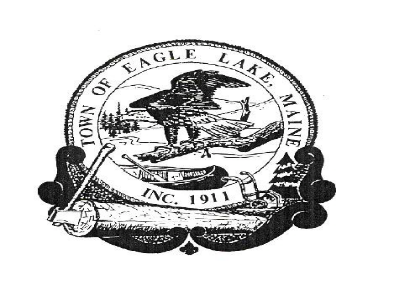 BOARD OF SELECTMEN’S MEETINGFebruary 19, 2020	1.  The meeting was called to order by Board Chair, Michelle Raymond at 5:30 P.M.            The Board members present included: Louise Fournier, Arthur Carroll and Jennifer       Dube. Wendy Dube was absent.   Others in attendance were:  John Sutherland, Town Manager; Denise Martin, Deputy     Clerk, Mariah Berube, Deputy Clerk, Fort Kent Fire Chief Ed Endee, Eagle Lake Fire          Chief Rene St. Onge and Sly Brook Road resident Curtis Saucier. There were other      members of the community present. 2.    APPROVE MINUTES OF JANUARY 15, 2020 SELECTMEN’S MEETINGMoved by Arthur Carroll to accept the meeting minutes for January 15, 2020 and      January 27, 2020, seconded by Louise Fournier.Vote: Unanimously in favor.            3.   APPROVE MINUTES OF JANUARY 27, 2020 SELECTMEN’S MEETING.                  See above Number 2.             4.  PUBLIC COMMENT                  Resident of Sly Brook Road shared his concerns regarding fire protection on                   Sly Brook Road.    5.   TOWN MANAGER’S REPORT UPDATES              a. Micro Loan                  Micro Loan Accounts are current.              b.  Pond Brook Estates                  The Board discussed a policy change regarding smoking for Pond Brook. The Board                   asked for John’s recommendations. John stated that he reached out to local apartment                    owners and their policies were consistent to ours.  John recommended to not make any                   changes to the Policy regarding smoking at this time. The Board accepted the Town                   Manager’s recommendation to keep the policy as is, in line with other large landlords                   in the Eagle Lake, Fort Kent Community.              c.  NASWA                  The Board would like to see a copy of the letter sent to the Individual who was                    dumping trash collected from non NASWA communities at the NASWA transfer                  station. John will include a copy of the letter in the Selectmen’s packets for March. 6.   MONTHLY FINANCIALS- January 2020        a. Bank Reconciliations            Moved by Louise Fournier to accept Katahdin Reconciliation, Pond Brook Reconciliation            and the Sample Check Audit, seconded by Arthur Carroll               Vote: Unanimously in favor.       b. Pond Brook Bank Reconciliation          See Motion Bank Reconciliations      c. Check Sampling Reconciliations           See Motion Bank Reconciliations.        d. Sign Warrants           Board signed Warrants.                  e.  Micro Loan            Moved by Arthur Carroll to accept the Micro Loan Reconciliation, seconded by Louise            Fournier.            Vote: Unanimously in favor.          7.  APPOINT TWO ADDITIONAL BUDGET COMMITTEE MEMBERS     Moved by Louise Fournier to appoint Bill Loder and Phyllis Daigle to the Budget Committee, seconded by Arthur Carroll.     Vote: Unanimously in favor.                8.  PURSUE GRANT OPTIONS FOR FIRE DEPARTMENT PAGING                     Fort Kent Fire Chief Ed Endee discussed ideas to resolve the communication issues that                      Eagle Lake Fire Department is experiencing. Ed explained that the original idea was to                      have a radio link between Fort Kent Dispatch and the Eagle Lake repeater. An issue arose                     when it was discovered that the Eagle Lake frequency would interfere with the radio                      frequency for the Fort Kent Fire Department. The next option was a dedicated analog                      phone line through Consolidated Communications. Consolidated informed us that they are                      no longer doing analog and recommended that we use a Voice over IP.  Ed stated that this                     will give us a dedicated line with no security issues. Madawaska is using this option for their                    emergency services. Ed summarized that this line is dependable but the downside is that it is                     expensive. The original quote from Radio Communications Management Inc. was for                     $ 5,381. Voice over Internet raises their quote to $ 8,787.56 for the necessary                    equipment upgrade. To provide the connection Consolidated Communications is quoting                    $8,647.80. This brings the total project cost to $ 17,435.36. John discussed three grant                     options that he is working on to help offset the costs. The Board asked John to reach out to                     the communities that Eagle Lake provides fire coverage for and see if they would be able to                     contribute to cover part of the cost for the upgrade. 9.  REVIEW AND ADOPT TIMELINE FOR ANNUAL TOWN MEETING      Moved by Jennifer Dube to accept the revised Timeline Schedule, seconded by       Louise Fournier.      Vote: Unanimously in favor.10. CABLE FRANCHISE NEGOTIATIONS 	John updated the Board on his progress to negotiate a new Franchise Agreement with       Spectrum Communications. John informed the Board that some communities request a        Franchise Fee from the cable company for up to five percent of the gross. However the cost       of the Franchise Fee is passed on to customers. Another option would be to request that       Spectrum expand their footprint in Eagle Lake. Sly Brook Road and Devoe Brook Road are two areas that cable could be expanded to provide service to more residents. Spectrum        Director of Government Affairs Northeast Shelly Winchenbach informed John that        Spectrum could assist Eagle Lake to pursue a ConnectMe Grant to help fund the buildout on Sly Brook Road and Devoe Brook Road. The Board requested that John get a map of Spectrum’s existing cable footprint in Eagle Lake.        Moved by Jennifer Dube to have John apply for the ConnectMe grant to help fund the expansion of the cable footprint on Sly Brook Road and Devoe Brook Road, seconded by Arthur Carroll       Vote: Unanimously in favor.11.  PRESIDENTIAL PRIMARY AND SPECIAL STATE REFERENDUM ELECTION	Moved by Louise Fournier to confirm Angela Bossie and Laurie Boutot to be the ballot clerks, and Tom Roy as Warden for the March 3, 2020 Presidential Primary and Special        State Referendum, seconded by Jennifer Dube.	Vote: Unanimously in favor. 12.  OTHER BUSINESSThe Eagle Lake Winter Riders is requesting that the Town apply for two grants to assist their efforts to update their groomer. The Board supported the applications.  The issue would be the deadlines to get the necessary materials ready for submittal.  John discussed updating the tax maps and looking at options to have them online. John has been working with Louis Cousins on this issue. 13.EXECUTIVE SESSION: M.R.S.A. 406 § 6 (A) PERSONNEL MATTERS     Town Manager’s Yearly Evaluation      Moved by Louise Fournier to have the Chair revise the final Town Manager’s Evaluation and give to John before the next meeting, seconded by Jennifer Dube.      Vote: Unanimously in favor.      In: 6:52 p.m.      Out: 7:44 p.m.      Moved by Louise Fournier to Adjourn the Meeting 7:45 p.m., seconded by Jennifer Dube.      Vote: Unanimously in favor.